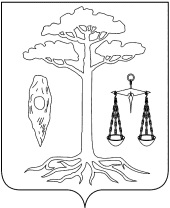 СОВЕТ ТЕЙКОВСКОГО МУНИЦИПАЛЬНОГО РАЙОНА пятого  созыва                                                            Р Е Ш Е Н И Еот   24.06.2015  №14-рг. ТейковоО порядке определения размера платы за увеличение площади земельных участков, находящихся в частной собственности, в результате их перераспределения с земельными участками, находящимися в собственности Тейковского муниципального района Ивановской областиВ соответствии с подпунктом 3 пункта 5 статьи 39.28 Земельного кодекса Российской Федерации, Федеральным законом от 06.10.2003 N 131-ФЗ "Об общих принципах организации местного самоуправления в Российской Федерации", Уставом Тейковского муниципального района Ивановской области, в целях установления порядка определения размера платы за увеличение площади земельных участков, находящихся в частной собственности, в результате перераспределения таких земельных участков и земельных участков, находящихся в собственности Тейковского муниципального района Ивановской области, Совет Тейковского муниципального района РЕШИЛ:1. Установить следующий порядок определения размера платы за увеличение площади земельных участков, находящихся в частной собственности, в результате их перераспределения с земельными участками, находящимися в собственности Тейковского муниципального района Ивановской области (далее - размер платы):1.1. Размер платы рассчитывается администрацией Тейковского муниципального района Ивановской области в соответствии с земельным законодательством.1.2. Размер платы определяется как разница между кадастровой стоимостью образованного земельного участка, площадь которого увеличилась в результате перераспределения такого земельного участка и земельного участка (земельных участков), находящегося в собственности Тейковского муниципального района Ивановской области, и кадастровой стоимостью земельного участка, находящегося в частной собственности до перераспределения, за исключением случая, предусмотренного подпунктом 1.3 настоящего пункта.1.3. Размер платы в случае перераспределения земельных участков в целях последующего изъятия подлежащих образованию земельных участков для нужд Тейковского муниципального района Ивановской области определяется на основании установленной в соответствии с законодательством об оценочной деятельности рыночной стоимости части земельного участка, находящегося в собственности Тейковского муниципального района Ивановской области, подлежащей передаче в частную собственность в результате перераспределения земельных участков.Глава Тейковского муниципального района                                                             Н.С. Смирнов                                               